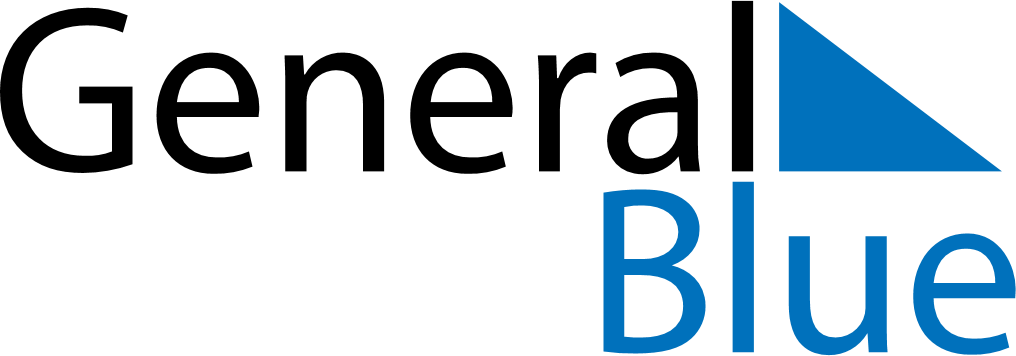 April 2022April 2022April 2022South AfricaSouth AfricaMONTUEWEDTHUFRISATSUN1234567891011121314151617Good FridayEaster Sunday18192021222324Family Day252627282930Freedom Day